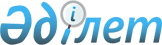 Об образовании избирательных участков на территории Келесского районаРешение акима Келесского района Туркестанской области от 16 ноября 2018 года № 25. Зарегистрировано Департаментом юстиции Туркестанской области 16 ноября 2018 года № 4785
      В соответствии с пунктом 1 статьи 23 Конституционного Закона Республики Казахстан от 28 сентября 1995 года "О выборах в Республике Казахстан" и пунктом 2 статьи 33 Закона Республики Казахстан от 23 января 2001 года "О местном государственном управлении и самоуправлении в Республике Казахстан" аким Келесского района РЕШИЛ:
      1. Образовать избирательные участки для организации и проведения выборов на территории Келесского района согласно приложению к настоящему решению.
      Сноска. В пункт 1 внесено изменение на русском языке, текст на государственном языке не меняется решением акима Келесского района Туркестанской области от 06.01.2023 № 2 (вводится в действие после дня его первого официального опубликования).


      2. Государственному учреждению "Аппарат акима Келесского района" в установленном законодательством Республики Казахстан порядке обеспечить:
      1) государственную регистрацию настоящего решения в территориальном органе юстиции;
      2) в течение десяти календарных дней со дня государственной регистрации настоящего решения направление его копии в бумажном и электронном виде на казахском и русском языках в Республиканское государственное предприятие на праве хозяйственного ведения "Республиканский центр правовой информации" для официального опубликования и включения в эталонный контрольный банк нормативных правовых актов Республики Казахстан;
      3) в течение десяти календарных дней со дня государственной регистрации настоящего решения направление его копии на официальное опубликование в периодические печатные издания, распространяемых на территории Келесского района;
      4) размещение настоящего решения на интернет-ресурсе акимата Келесского района после его официального опубликования.
      Сноска. В пункт 2 внесено изменение на государственном языке, текст на русском языке не меняется, решением акима Келесского района Туркестанской области от 12.10.2020 № 24 (вводится в действие со дня его первого официального опубликования).


      3. Контроль за исполнением настоящего решения возложить на временно исполняющего обязанности руководителя аппарата акима района С.Жолдыбаева.
      Сноска. В пункт 3 внесено изменение на русском языке, текст на государственном языке не меняется, решением акима Келесского района Туркестанской области от 12.10.2020 № 24 (вводится в действие со дня его первого официального опубликования).


      4. Настоящее решение вводится в действие со дня его первого официального опубликования.
      СОГЛАСОВАНО:
      Председатель Келесской районной
      территориальной избирательной
      комиссии Т.Полатов_____________
      "____"_____________ 2018 года Перечень избирательных участков по Келесскому району
      Сноска. Приложение - в редакции решения акима Келесского района Туркестанской области от 06.01.2023 № 2 (вводится в действие после дня его первого официального опубликования).
					© 2012. РГП на ПХВ «Институт законодательства и правовой информации Республики Казахстан» Министерства юстиции Республики Казахстан
				
      Аким района

А. Есбаев
Приложение к решению
акима Келесского района
от 16 ноября 2018 года № 25
Избирательный участок №322
Центр: здание коммунального государственного учреждения "Общеобразовательная средняя школа №1 имени О.Есимова" отдела развития человеческого потенциала Келесского района, село Абай, улица А.Сатбаева №14А
Границы: село Абай, дома 43-63 по улице С.Баубека, дома 64-123 по улице Ж.Шаяхметова, дома 1-25 по улице М.Маметовой, дома 1-12 по улице Аль-Фараби, дома 1-19 по улице Т.Бокина, дома 1-32 по улице Ы.Алтынсарина, дома 1-32 по улице А.Сатбаева, дома 1-12 по улице А.Сванбаева, дома 1-31 по улице К.Кукебаевой, дома 1-19 по улице А.Кожабаева, дома 1-20 по улице С.Сейфуллина, нечетные дома 1-13 по улице Т.Ташанова и четные дома 2-36, дома 1-38 по улице Жамбыла, дома 29, 31, 33, 45, 47 по улице Т.Рыскулова, дома 1-72 по улице канал Ошакты, дома 1-18 по улице Керимбай ата.
Избирательный участок №323
Центр: здание коммунального государственного учреждения "Общеобразовательная средняя школа №3 имени А.Молдагуловой" отдела развития человеческого потенциала Келесского района, село Абай, проезд Т.Рыскулова-4 №4Б
Границы: село Абай, дома 1-28, 30, 32, 34-46, 48-73 по улице Т.Рыскулова, проезды №1, 2, 3 по улице Т.Рыскулова, дома 1-30 по улице Амангельды, дома 1-15 по улице К.Умарова, дома №5-34 по улице Араншы, дома 1-15 по улице Р.Табылдиевой, дома 1-15 по улице Т.Медеубекова, дома 1-27 по улице Абсаттар кажы, дома 1-21 по улице Е.Бактыбаева, дома 1-27 по улице Ешан ата, дома 1-33 по улице Кажымукана, дома 1-66 по улице Атамекен, дома 1-53 по улице Егеменди, дома 1-24 по улице А.Жангелдина, жома 1-21 по улице Асан кайгы, дома 1-51 по улице Абая 1-51, дома 57-65 по улице Жамбыла.
Избирательный участок №324
Центр: здание государственного коммунального казенного предприятия "Келесский районный дом культуры имени Аширали Кенжеева" акимата Келесского района, село Абай, улица Т.Рыскулова №83
Границы: село Абай, нечетные дома 69-101 и четные дома 42-96 по улице Д.Конаева, проезды №4, 6, 7, 8 по улице Д.Конаева, нечетные дома №15-41 по улице Т.Ташанова, дома 1-14 по улице Азимбай ата, дома 74-94 по улице Т.Рыскулова, проезд №6 по улице Т.Рыскулова, дома №1-13 по улице Ж.Шаяхметова, дома 1-22 по улице С.Апсикова, дома 1-49 по улице К.Аликулова, дома 1-20 по улице Ж.Абуова, жома 1-19 по улице Аяш ата, дома 1-33 по улице Т.Бегелдинова, дома 1-23 по улице К.Байсейтовой, дома 1-19 по улице Л.Жолдасова, дома 1-26 по улице Койлыбаева, дома 1-11 по улице Бостандык, дома 1-42 по улице С.Баубекова, дома 38-54 по улице Т.Ташанова, дома 1-4 по улице Араншы.
Избирательный участок №325
Центр: здание государственного коммунального казенного предприятия "колледж №13" управления развития человеческого потенциала Туркестанской области, село Абай, улица Т.Рыскулова №105
Границы: село Абай, дома 95-123 по улице Т.Рыскулова, дома 1-25 по улице Б.Оспанова 1-25, дома 1-40 по улице Н.Акишева, дома 1-40 по улице Н.Жуматаева, дома 1-33 по улице Т.Тумышева, дома 1-26 по улице С.Малдыбекова, дома 1-32 по улице М.Юсупова, дома 1-34 улице З.Рустемова, дома 1-24 по улице Курмангазы, дома 1-28 по улице Т.Есенова, дома 1-16 по улице Е.Тогызбайулы, дома 45, 47, 49 по улице Араншы, дома 1-38 по улице А.Ергешова, дома 1-34 по улице К.Нышанова.
Избирательный участок № 326
Центр: здание коммунального государственного учреждения "Начальная образовательная школа №6" отдела развития человеческого потенциала Келесского района, село Абай, А.Сулкебайкызы № 49А
Границы: село Абай, дома 1-35 по улице Стамбекова, дома 1-66 по улица А.Сулкебайкызы, дома 1-34 по улице М.Ауезова, дома 1-65 по улице Абдырахман би, дома 1-40 по улице Б.Ермекова, дома 1-12 по улице Алданазарова, дома 1-30 и нечетные дома 21-63 по улице Д.Конаева, и проезды №1-2 по улице Д.Конаева.
Избирательный участок №327
Центр: здание коммунального государственного учреждения "Общеобразовательная средняя школа №4 имени Ж.Баласагуна" отдела развития человеческого потенциала Келесского района, село Абай, улица Б.Кыргызалиева №15В
Границы: село Абай проезды №1 по улице Абая, дома 1-38 по улице Толе би, дома 1-50 по улице Айтеке би, дома 1-52 по улице Казбек би, дома 1-46 по улице Б.Кыргызалиева, дома 1-60 по улице Р.Махатова, дома 1-10 по улице Ж.Садуова, дома 1-6 по улице Алпамыс батыр, дома 1-10 по улице Абылай хана, дома 1-30 по улице Наурыз, дома 1-18 по улице Е.Хадекешова, дома 1-20 по улице Ырысты, дома 1-22 по улице Тауелсиздик, дома 1-40 по улице Р.Ахметова, дома 1-20 по улице А.Жылкышиева, нечетные дома 1-77 по улице М.Артыкова.
Избирательный участок №328
Центр: здание коммунального государственного учреждения "Школа-гимназия №2 имени У.Жанибекова" отдела развития человеческого потенциала Келесского района, село Абай, улица М. Артыкова №5В
В границы: село Абай четные дома 2-18 по улице М.Артыкова, дома 1-120 по улице А.Молдагуловой, дома 1-24 по улице Рустема Мырзахмета, дома 1-12 по улице Женис, дома 1-16 по улице Ж.Оспанова, дома 1-8 по улице Коктем, дома 1-10 по улице Игилик, дома 1-32 по улице Акалтын, дома 1-48 по улице Онтустик, дома 1-24 по улице Даулет, дома 1-24 по улице Оркениет, дома 1-18 по улице А.Балтабаева, дома 1-26 по улице А.Омарулы, дома 1-41 по улице К.Сатбаева, дома 1-26 по улице Б.Нурлыбаева.
Избирательный участок № 329
Центр: здание коммунального государственного учреждения "Общеобразовательная средняя школа №5" отдела развития человеческого потенциала Келесского района, село Абай, улица М.Артыкова №206
Границы: село Абай четные дома 20-126 по улице М.Артыкова, нечетные дома 79-107 по улице М.Артыкова, дома 1-42 по улице Туран, дома 1-68 по улице Б.Майлина, дома 1-34 по улице М.Нархозиева, дома 1-96 по улице Курылыс, дома 1-22 по улице Байтерек, дома 1-10 по улице Келес, дома 1-66 по улице Кыш зауыты, дома 1-44 по улице Кулагер, дома 1-32 по улице А.Шаназарова, дома 1-32, дома 1-20 по улице А.Мамытбайулы, дома 1-35 по улице Азаттык.
Избирательный участок №330
Центр: здание государственного коммунального предприятия на праве хозяйственного ведения "Келесская районная больница "Абай" управления общественного здоровья Туркестанской области, село Абай, улица Б.Кыргызалиева №45
Границы: Келесская районная больница "Абай" в селе Абай.
Избирательный участок №331
Центр: здание коммунального государственного учреждения "Основная образовательная средняя школа №14" отдела развития человеческого потенциала Келесского района, сельский округ Биртилек, населенный пункт Ораз ата, улица Акбидай №76
Границы: сельский округ Биртилек, населенный пункт Ораз ата, улицы Акбидай, Адилет, Ж.Батырбекова. 
Избирательный участок №332
Центр: здание коммунального государственного учреждения "Общеобразовательная средняя школа №13 имени Т.Бигельдинова" отдела развития человеческого потенциала Келесского района, сельский округ Биртилек, населенный пункт Ораз ата, улица Курылыс №1
Границы: сельский округ Биртилек, населенный пункт Ораз ата улицы Дастан, Курылыс, населенный пункт Керегетас улицы Болашак, Ешанбау, Наурыз, №1.
Избирательный участок №333
Центр: здание коммунального государственного учреждения "Общеобразовательная средняя школа №12 имени Р.Алибекулы" отдела развития человеческого потенциала Келесского района, сельский округ Биртилек, населенный пункт Енбекши, улица Муслим ата №1
Границы: сельский округ Биртилек, населенный пункт Енбекши улицы Муслим ата, Талипбай ата, А.Калдыбаева, Коктерек, И.Алимбаева.
Избирательный участок №334
Центр: здание коммунального государственного учреждения "Общеобразовательная средняя школа №11 "Жолбасшы" отдела развития человеческого потенциала Келесского района, сельский округ Биртилек, населенный пункт Жолбасшы, улица Коктем №77
Границы: сельский округ Биртилек, населенный пункт Жолбасшы улицы Акбулак, Коктем, Наркескен, Уштобе, населенный пункт Колтоган улица Мұстафа Өзтүрік
Избирательный участок №335
Центр: здание коммунального государственного учреждения "Общеобразовательная средняя школа №9 "Колтоган" отдела развития человеческого потенциала Келесского района, сельский округ Биртилек, населенный пункт Амангелды, улица Уйымшыл №38
Границы: сельский округ Биртилек, населенный пункт Амангелды улицы Акдала, Аксарай, Казахстан, Туран, Уйымшыл, населенный пункт Колтоган улицы Багбан, Газиз, Ырысты.
Избирательный участок №336
Центр: здание коммунального государственного учреждения "Общеобразовательная средняя школа №10 "Игилик" отдела развития человеческого потенциала Келесского района, сельский округ Биртилек, населенный пункт Игилик, улица Сункар №37
Границы: сельский округ Биртилек, населенный пункт Игилик улицы Р.Мырзахметова, Сункар, Шапагат, Желтоксан, населенный пункт Жабай тобе улицы Бейбитшилик, Кызгалдак, Ушконыр, населенный пункт Амангелды улица №1, населенный пункт Шырылдак улицы Тауелсиздик, Уйымшыл.
Избирательный участок №337
Центр: здание коммунального государственного учреждения "Начальная образовательная школа №17 "Еркиндик" отдела развития человеческого потенциала Келесского района, сельский округ Биртилек, населенный пункт Биртилек, улица Б.Ташимбетов №17
Границы: сельский округ Биртилек, населенный пункт Биртилек улицы А.Молдагуловой, И.Байзакова, Орталык, Акжелкен, Ануарбек ата, Береке, Б.Ташимбетова, Байтерек, Б.Есимханова. 
Избирательный участок №338
Центр: здание коммунального государственного учреждения "Общеобразовательная средняя школа №8 имени Т.Бегманова" отдела развития человеческого потенциала Келесского района, сельский округ Биртилек, населенный пункт Аккорган, улица Ынтымак №70А
Границы: сельский округ Биртилек, населенный пункт Аккорган улицы Акбастау, Ынтымак, Маусым, Уйымшыл, населенный пункт Шукырсай улицы Адалдық, Достык, Алтыбакан, Тамаша.
Избирательный участок №339
Центр: здание коммунального государственного учреждения "Общеобразовательная средняя школа №25 имени С.Сейфуллина" отдела развития человеческого потенциала Келесского района, сельский округ Кошкарата, населенный пункт Бескубыр, улица С.Сейфуллина, №1
Границы: сельский округ Кошкарата, населенный пункт Бескубыр улицы А.Кунанбаева, Сункар, Парасат, М.Ауезова, С.Сейфуллина, А.Кутышева, Байшырак ата, К.Ерназарова, К.Кайымова, С.Бегимбетова, С.Тленшиева, Т.Егемкулова.
Избирательный участок №340
Центр: здание коммунального государственного учреждения "Общеобразовательная средняя школа №23 "1 Мамыр" отдела развития человеческого потенциала Келесского района, сельский округ Кошкарата, населенный пункт 1-Мамыр, улица Т.Бигельдинова, №49
Границы: сельский округ Кошкарата, населенный пункт 1–Мамыр улицы Ж.Жабаева, О.Жолдасбекова, И.Сарсенбайулы, Т.Рыскулова, Т.Бегелдинова, Курманказы, А.Калменова, Кызыл булак, населенный пункт Шынар улицы Егемендик, Бейбитшилик.
Избирательный участок №341
Центр: здание коммунального государственного учреждения "Общеобразовательная средняя школа №22 имени З.Рустемова" отдела развития человеческого потенциала Келесского района, сельский округ Кошкарата, населенный пункт Кошкарата, улица С.Осербая №9
Границы: сельский округ Кошкарата, населенный пункт Кошкарата улицы О.Сахова, Т.Рысжанова, И.Капашева, К.Калдыбекова, Н.Есенбаева, М.Жузбайулы, Н.Кендербека, Н.Отепа, Е.Умирзахова, Оспан би, С.Осербая, Е.Сыртаева, Т.Борашева, Алданазарова.
Избирательный участок №342
Центр: здание коммунального государственного учреждения "Основная образовательная школа №24 "Ушкын" отдела развития человеческого потенциала Келесского района, сельский округ Кошкарата, населенный пункт Ушкын, улица А.Молдагуловой №10
Границы: сельский округ Кошкарата, населенный пункт Ушкын улицы М.Маметовой, Толе би, А.Молдагуловой, Дінмұхамед Қонаев.
Избирательный участок №343
Центр: здание коммунального государственного учреждения "Общеобразовательная средняя школа №26 "Келес" отдела развития человеческого потенциала Келесского района, сельский округ Кошкарата, населенный пункт Байтерек, улица Женис №17А
Границы: сельский округ Кошкарата, населенный пункт Байтерек улицы М.Алтыбаева, Женис.
Избирательный участок №344
Центр: здание коммунального государственного учреждения "Общеобразовательная средняя школа №29" отдела развития человеческого потенциала Келесского района, сельский округ Кошкарата, населенный пункт Жамбыл, улица Карлыгаш №84А
Границы: сельский округ Кошкарата, населенный пункт Жамбыл улицы Устаздар, Карлыгаш.
Избирательный участок №345
Центр: здание коммунального государственного учреждения "Общеобразовательная средняя школа №27 имени Н.Тилендиева" отдела развития человеческого потенциала Келесского района, сельский округ Кошкарата, населенный пункт Жанаконыс, улица Н.Тилендиева, №17
Границы: сельский округ Кошкарата, населенный пункт Жамбыл улицы С.Кожанова, Ш.Турсынбаева, населенный пункт Жанаконыс улицы Н.Тилендиева, Ж.Султанова, Б.Майлина, населенный пункт Карабура улицы Н.Кунгейбаева, Б.Момышулы, населенный пункт Бесауыл улицы Селтан ата, Достык.
Избирательный участок №346
Центр: здание коммунального государственного учреждения "Общеобразовательная средняя школа №28 "Макташы" отдела развития человеческого потенциала Келесского района, сельский округ Кошкарата, населенный пункт Аманжар, улица А.Байтурсынова №1
Границы: сельский округ Кошкарата, населенный пункт Аманжар улицы А.Байтурсынова, Д.Конаева, населенный пункт Алгабас улицы Ынтымак, Наурыз, населенный пункт Макташы улицы И.Есенберлина, М.Шокай.
Избирательный участок №347
Центр: здание коммунального государственного учреждения "Общеобразовательная средняя школа №20 имени Т.Бердиярова" отдела развития человеческого потенциала Келесского района, сельский округ Ушкын, населенный пункт Ушкын, улица Д.Конаева №9
Границы: сельский округ Ушкын, населенный пункт Ушкын улицы 1 Мамыр, Абая, Амангелды, Б.Майлина, Б.Момышулы, Балдырган, Д.Конаева, Жамбыл, З.Рустемова, Д.Конысбаева, К.Сатбаева, М.Ауезова, О.Жандосова, С.Саттарова, С.Сейфуллина, Т.Бердиярова, Т.Рыскулова, населенный пункт Коралас улицы Биртилек, Ащысай, Бухар жырау, Жантаксай, Жанаталап, Енбекши, Жастар, Жузимдик, Желтоксан, Алаш, Жартытобе, Коктем.
Избирательный участок №348
Центр: здание коммунального государственного учреждения "Общеобразовательная средняя школа №21" отдела развития человеческого потенциала Келесского района, сельский округ Ушкын, населенный пункт Достык, улица Береке №6
Границы: сельский округ Ушкын, населенный пункт Достык улицы Ырысты, Теректы, Ш.Кудайбердиулы, Шоктас, Ынтымак, Самал, Макташы, Каршыгалы, Кескен, Озат, Достык, Болашак, Береке, Бирлик, Азаттык, Жанажол.
Избирательный участок №349
Центр: здание коммунального государственного учреждения "Общеобразовательная средняя школа №18 имени С.Кожанова" отдела развития человеческого потенциала Келесского района, сельский округ Алпамыс батыр, населенный пункт Акжол, улица С.Кожанова №29
Границы: сельский округ Алпамыс батыр, населенный пункт Акжол улицы А.Молдагуловой, Бейбитшилик, Абая, Богенбай батыр, Жанакурылыс, Жастар, Жибек жолы, Казахстан, Керегетас, М.Ауезова, Мерей, О.Жандосова, Т.Бигелдинова, С.Сейфуллина, Женис, С.Кожанова, Ш.Калдаякова.
Избирательный участок №350
Центр: здание коммунального государственного учреждения "Общеобразовательная средняя школа №19 имени Б.Майлина" отдела развития человеческого потенциала Келесского района, сельский округ Алпамыс батыр, населенный пункт Кауыншы, улица Б.Майлина №50
Границы: сельский округ Алпамыс батыр, населенный пункт Кауыншы улицы Б.Майлина, Кажымукан, Казыбек би, Коктинулы, Мугалимдер, Мусабек батыр, Т.Тажибаева, Ш.Уалиханова.
Избирательный участок №351
Центр: здание коммунального государственного учреждения "Общеобразовательная средняя школа №31 имени Ш.Уалиханова" отдела развития человеческого потенциала Келесского района, сельский округ Жузимдик, населенный пункт Жузимдик, улица Б.Калмаханова №66
Границы: сельский округ Жузимдик, населенный пункт Жузимдик улицы Б.Калмаханова, Т.Рыскулова, С.Сейфуллина, М.Ауезова, К.Сатбаева, С.Рахимова, А.Молдагуловой, Аль-Фараби, Ш.Уалиханова, М.Маметовой, А.Байтурсынова, Балдырган, Б.Момышулы, К.Рыскулбекова, Ж.Аймаутова, М.Шокай, Г.Мусрепова, М.Жумабаева, А.Сатбаева, Д.Конаева, Астан, Байтерек, Казахстан, Бирлик, Кендала, Ынтымак, населенный пункт Онтустик улица Жузимдик, населенный пункт Бирлесу улица Жастар.
Избирательный участок №352
Центр: здание коммунального государственного учреждения "Общеобразовательная средняя школа №32" отдела развития человеческого потенциала Келесского района, сельский округ Жузимдик, населенный пункт Аксу, улица Боханбик №1
Границы: сельский округ Жузимдик, населенный пункт Аксу улицы Боханбик, Рамадан, Штаб.
Избирательный участок №353
Центр: здание коммунального государственного учреждения "Общеобразовательная средняя школа №33 "Жуантобе" отдела развития человеческого потенциала Келесского района, сельский округ Бирлесу, населенный пункт Казахстан, улица А.Баржаксиева №28
Границы: сельский округ Бирлесу, населенный пункт Казахстан улицы Б.Курмансейтова, А.Баржаксиева, К.Байсейтовой, Айтеке би, Б.Момышулы, А.Кунанбаева, Толе би, Казыбек би, Кенесары, Кобыланды, М.Иебаева, Наурызбай батыр, Шакарим, Есимхан, Касымхан, Кажымукан, М.Маметовой, С.Сейфуллина, Курманказы, А.Молдагуловой, №1, №2, № 3, А.Байтурсынова, населенный пункт Берекели улицы Байтерек, М.Шокай.
Избирательный участок №354
Центр: здание коммунального государственного учреждения "Общеобразовательная средняя школа №34 имени А.Байтурсынова" отдела развития человеческого потенциала Келесского района, сельский округ Бирлесу, населенный пункт, 28 гвардия, улица Кабанбай батыр №31
Границы: сельский округ Бирлесу, населенный пункт 28 гвардия улицы Кабанбай батыр, Богенбай батыр, М.Жумабаева, И.Алтынсарина, №4, У.Жанибекова, Тауке хан, населенный пункт Дихан улицы Абылайхан, Ш.Уалиханова, №5.
Избирательный участок №355
Центр: здание коммунального государственного учреждения "Общеобразовательная средняя школа №35 имени А.Оразбаевой" отдела развития человеческого потенциала Келесского района, сельский округ Актобе, населенный пункт Жуантобе, улица Акдала №66
Границы: сельский округ Актобе, населенный пункт Жуантобе улицы Акдала, Атамура, населенный пункт Кендала улицы Адилет, Ынталы
Избирательный участок №356
Центр: здание коммунального государственного учреждения "Общеобразовательная средняя школа №36 имени М.Маметовой" отдела развития человеческого потенциала Келесского района, сельский округ Актобе, населенный пункт Жанадауир, улица Мектеп №59
Границы: сельский округ Актобе, населенный пункт Жанадауир улицы Нурлы жол, Мектеп.
Избирательный участок №357
Центр: здание коммунального государственного учреждения "Общеобразовательная средняя школа №37 имени Р.Кошкарбаева" отдела развития человеческого потенциала Келесского района, сельский округ Актобе, населенный пункт Ынтымак, улица Бейбитшилик №1
Границы: сельский округ Актобе, населенный пункт Ынтымак улицы Бейбитшилик, Достык.
Избирательный участок №358
Центр: здание коммунального государственного учреждения "Начальная образовательная школа №38 "Когерту" отдела развития человеческого потенциала Келесского района, сельский округ Актобе, населенный пункт Когерту, улица Достык №1
Границы: сельский округ Актобе, населенный пункт Когерту улицы Достык, Ынтымак.
Избирательный участок №359
Центр: здание коммунального государственного учреждения "Общеобразовательная средняя школа №39 имени Л.Жолдасова" отдела развития человеческого потенциала Келесского района, сельский округ Актобе, населенный пункт Лесбек батыр, улица Ы.Алтынсарина №17
Границы: сельский округ Актобе, населенный пункт Лесбек батыр улицы Б.Ермекова, Ж.Молдабекова, Л.Жолдасова, Жасталап, Ы.Алтынсарина, Жамбыл, Туралимова.
Избирательный участок №360
Центр: здание коммунального государственного учреждения "Общеобразовательная средняя школа №41 имени К.Сатбаева" отдела развития человеческого потенциала Келесского района, сельский округ Актобе, населенный пункт Каратобе, улица Егемендик №223
Границы: сельский округ Актобе, населенный пункт Каратобе улицы Егемендик, Т.Сулейменова, Кайнар, Шаттык, населенный пункт Акжар улицы Игилик, Ушкын.
Избирательный участок №361
Центр: здание коммунального государственного учреждения "Общеобразовательная средняя школа №40 имени Г.Муратбаева" отдела развития человеческого потенциала Келесского района, сельский округ Актобе, населенный пункт Г.Муратбаева, улица Береке №1
Границы: сельский округ Актобе, населенный пункт Г.Муратбаева улицы Береке, Улагат, Ерлик, Мамыр, населенный пункт Кокбулак улицы Акжол, Мерей, Акниет.
Избирательный участок №362
Центр: здание коммунального государственного учреждения "Начальная образовательная школа №45" отдела развития человеческого потенциала Келесского района, сельский округ Актобе, населенный пункт Ескикорган, улица Нурлы №20А
Границы: сельский округ Актобе, населенный пункт Ескикорган улицы Нурлы, Кеден, Жумысшылар.
Избирательный участок №363
Центр: здание коммунального государственного учреждения "Общеобразовательная средняя школа №43 "Болашак" отдела развития человеческого потенциала Келесского района, сельский округ Актобе, населенный пункт Бозсу, улица Жанагасыр №107
Границы: сельский округ Актобе, населенный пункт Бозсу улицы Жаналык, Аккойлы, Денсаулык, Жана гасыр.
Избирательный участок №364
Центр: здание коммунального государственного учреждения "Общеобразовательная средняя школа №44 "Сырдария" отдела развития человеческого потенциала Келесского района, сельский округ Актобе, населенный пункт Куйган, улица Казына №25
Границы: сельский округ Актобе, населенный пункт Куйган улицы Шекара, Балыкшылар, Казына, населенный пункт Кияжол улицы Замана, Канагат, Енбек.
Избирательный участок №365
Центр: здание коммунального государственного учреждения "Общеобразовательная средняя школа №57 имени А.Жангелдина" отдела развития человеческого потенциала Келесского района, сельский округ Бирлик, населенный пункт Бирлик, улица Кажымукана №5
Границы: сельский округ Бирлик, населенный пункт Бирлик улицы А.Байтурсынова, А.Жангелдина, А.Молдагуловой, Амангелды, Г.Муратбаева, Жана курылыс, К.Сатбаева, Кажымухана, М.Ауезова, М.Маметова, С.Сейфуллина, населенный пункт Курозек улица Кулагер, населенный пункт Ащысай улица Ынтымак, населенный пункт Косоткел улица Шугыла, населенный пункт Мадениет улица Бейбитшилик.
Избирательный участок №366
Центр: здание коммунального государственного учреждения "Общеобразовательная средняя школа №56 имени Т.Белгибаева" отдела развития человеческого потенциала Келесского района, сельский округ Бирлик, населенный пункт Жанатиршилик, улица Х.Кобеева №3
Границы: сельский округ Бирлик, населенный пункт Жанатиршилик улицы Акжол, Акорда, Б.Момышулы, Д.Кунаева, Жанагасыр, Келес, Т.Белгибаева, Х.Кобеева, Шапагат.
Избирательный участок №367
Центр: здание коммунального государственного учреждения "Начальная образовательная школа №55 Ферма-4" отдела развития человеческого потенциала Келесского района, сельский округ Бирлик, населенный пункт Ушагаш, улица Тажибаева №20
Границы: сельский округ Бирлик, населенный пункт Ушагаш улица Т.Тажибаева.
Избирательный участок №368
Центр: здание коммунального государственного учреждения "Общеобразовательная средняя школа №54 имени Т.Рыскулова" отдела развития человеческого потенциала Келесского района, сельский округ Ошакты, населенный пункт Жидели, улица Д.Конаева №28
Границы: сельский округ Ошакты, населенный пункт Жидели улицы Д.Конаева, Г.Мусирепова, И.Жансугурова, У.Калаубаева, Б.Майлина.
Избирательный участок №369
Центр: здание коммунального государственного учреждения "Общеобразовательная средняя школа №53 "Куркелес" отдела развития человеческого потенциала Келесского района, сельский округ Ошакты, населенный пункт Атаконыс, улица С.Кожанова 52
Границы: сельский округ Ошакты, населенный пункт Атаконыс улицы Д.Конаева, Ж.Шаяхметова, С.Кожанова.
Избирательный участок №370
Центр: здание коммунального государственного учреждения "Общеобразовательная средняя школа №51 имени Ы.Алтынсарина" отдела развития человеческого потенциала Келесского района, сельский округ Ошакты, населенный пункт С.Саттарова, улица М.Ауезова №29
Границы: сельский округ Ошакты, населенный пункт С.Саттарова, улицы А.Молдагуловой, Ж.Аймаутова, Ш.Уалиханова, Т.Тохтарова, М.Ауезова.
Избирательный участок №371
Центр: здание коммунального государственного учреждения "Общеобразовательная средняя школа №52 имени С.Бегалина" отдела развития человеческого потенциала Келесского района, сельский округ Ошакты, населенный пункт Каратал, улица Н.Абдырова №28
Границы: сельский округ Ошакты, населенный пункт Каратал улицы Н.Абдирова, Н.Абдирова-1, Н.Абдирова-2, Н.Абдирова-3, населенный пункт Бакышсай улица Бакышсай.
Избирательный участок №372
Центр: здание коммунального государственного учреждения "Общеобразовательная средняя школа № 49 "Коныртобе" отдела развития человеческого потенциала Келесского района, сельский округ Ошакты, населенный пункт Коныртобе, улица Ш. Айманова №30
Границы: сельский округ Ошакты, населенный пункт Коныртобе улицы Ш.Айманова, Шырырлдак, Шыған, населенный пункт Сарыжылга улицы К.Сатбаева, М.Жумабаева, М.Шокай.
Избирательный участок №373
Центр: здание коммунального государственного учреждения "Общеобразовательная средняя школа №47 имени Д.Конаева" отдела развития человеческого потенциала Келесского района, сельский округ Ошакты, населенный пункт Береке, улица Ж.Жаксыбекова №95
Границы: сельский округ Ошакты, населенный пункт Береке улицы Ж.Жаксыбекова, Астана, С.Рахимова, И.Жолдасова, населенный пункт Ынталы улица Ынталы, населенный пункт Санырау улицы Курмангазы, Т.Айбергенова, Ш.Калдаякова.
Избирательный участок №374
Центр: здание коммунального государственного учреждения "Общеобразовательная средняя школа №46 имени Абая" отдела развития человеческого потенциала Келесского района, сельский округ Ошакты, населенный пункт Ошакты, улица С.Муканова №14
Границы: сельский округ Ошакты, населенный пункт Ошакты четные дома 2-116 по улице М.Курбанова, дома 1-13 по улице Ошакты, улицы М.Маметовой, С.Муканова, Г.Мустафина, населенный пункт Жетитобе улицы Т.Жарокова, Н.Тлендиева, Т.Мусрепова, Т.Бердиярова, населенный пункт Енбек улицы А.Жангелдина, К.Сатбаева, Назар ата, Ж.Жабаева.
Избирательный участок №375
Центр: здание коммунального государственного учреждения "Общеобразовательная средняя школа №59 имени Б.Момышулы" отдела развития человеческого потенциала Келесского района, сельский округ Бозай, населенный пункт Бозай, улица Курманказы №2
Границы: сельский округ Бозай, населенный пункт Бозай улицы Казыбек би, А.Кунанбаева, Бейбитшилика, Б.Майлина, Казахстана, Достыка, С.Сейфуллина, Курманказы, населенный пункт Тартогай улицы Т.Рыскулова, Кажымухана, Б.Момышулы.
Избирательный участок №376
Центр: здание коммунального государственного учреждения "Общеобразовательная средняя школа №58 имени Ы.Алтынсарина" отдела развития человеческого потенциала Келесского района, сельский округ Бозай, населенный пункт Тентексай, улица Ш.Калдаякова №20
Границы: сельский округ Бозай, населенный пункт Тентексай улицы Ш.Калдаякова, И.Алтынсарина, населенный пункт Шолантобе улица Бостандык.
Избирательный участок №377
Центр: здание коммунального государственного учреждения "Общеобразовательная средняя школа №61 имени Абая" отдела развития человеческого потенциала Келесского района, сельский округ Жамбыл, населенный пункт Бекбота, улица Ж.Жабаева №102
Границы: сельский округ Бозай, населенный пункт Бекбота улицы Ж.Жабаева, А.Кунанбаева, населенный пункт Майдабозай улица М.Ауезова, населенный пункт Байгабыл улица Тауелсиздик.
Избирательный участок №378
Центр: здание коммунального государственного учреждения "Общеобразовательная средняя школа №62 имени Н.Шойбекова" отдела развития человеческого потенциала Келесского района, сельский округ Жамбыл, населенный пункт Ащыкол, улица Бейбитшилик №70
Границы: сельский округ Жамбыл, населенный пункт Ащыкол улицы Бейбитшилик, Курманказы.
Избирательный участок №379
Центр: здание коммунального государственного учреждения "Общеобразовательная средняя школа №63 имени С.Сейфуллина" отдела развития человеческого потенциала Келесского района, сельский округ Жамбыл, населенный пункт Калгансыр, улица Егемендик №99
Границы: сельский округ Жамбыл, населенный пункт Калгансыр улица Егемендик.
Избирательный участок №939
Центр: здание коммунального государственного учреждения "Общеобразовательная средняя школа №7" отдела развития человеческого потенциала Келесского района, село Абай, улица Т.Рыскулова №122
Границы: село Абай, дома 1-50 по улице Кожамберди батыр, дома 1-39 по улице Отан, дома 1-34 по улице Ынтымак, дома 1-31 по улице Мадениет, дома 1-133 по улице Т.Бегмановой, дома 1-46 по улице Маусым.
Избирательный участок №940
Центр: здание сельского Дома культуры Кызыласкер, сельский округ Актобе, населенный пункт Лесбек батыр, улица Байтерек №5А
Границы: сельский округ Актобе, населенный пункт Лесбек батыр улицы Абая, Байтерек, Жемисти, Керемет, Ш.Есиркепова, Едиге батыр.
Избирательный участок №941
Центр: здание врачебной поликлиники Ошакты, сельский округ Ошакты, населенный пункт Ошакты, улица М.Курбанова №72
Границы: сельский округ Ошакты, населенный пункт Ошакты нечетные дома 1-115 по улице М.Курбанова, дома 14-95 по улице Ошакты, улицы Айтеке Би, Толе Би, Казыбек Би.